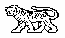 МУНИЦИПАЛЬНЫЙ КОМИТЕТГРИГОРЬЕВСКОГО СЕЛЬСКОГО ПОСЕЛЕНИЯМИХАЙЛОВСКОГО МУНИЦИПАЛЬНОГО РАЙОНАПРИМОРСКОГО КРАЯ                                                         РЕШЕНИЕ16.06.2021г.                                 с. Григорьевка                                                        № 12О внесении изменений в решение от 29.10.2019г  №22«Об установлении земельного налога на территории Григорьевского сельского поселенияна 2020 год»   В соответствии с Налоговым Кодексом Российской Федерации, Федеральным законом от 06.10.2003г. № 131-ФЗ «Об общих принципах организации местного самоуправления  в Российской Федерации», Уставом Григорьевского сельского поселения,  на основании представления Прокуратуры Михайловского района от 27.05.2021г, муниципальный комитет Р Е Ш И Л:Внести в решение от 29.10.2019г №22 «Об установлении земельного налога на территории  Григорьевского сельского поселения на 2020 год» следующие изменения:Пункт 4.2  решения изложить в следующей редакции:« 4.2 Освободить от уплаты земельного налога:4.2.1 организации-резидентов территории опережающего развития; организации, признаваемые управляющими компаниями территории опережающего развития и их дочерние организации (подразделения) и индивидуальных предпринимателей резидентов территории опережающего развития, владеющих земельными участками на праве постоянного наследуемого владения либо праве постоянного (бессрочного) пользования в отношении земельных участков, расположенных на территории опережающего развития, созданной в соответствии с Постановлением Правительства Российской Федерации от 21.08.2015г №878 «О создании территории опережающего социально-экономического развития «Михайловский», сроком на три года с месяца возникновения права собственности на каждый земельный участок; 4.2.2 организации – участники региональных инвестиционных проектов в отношении земельных участков, на которых реализуется региональный инвестиционный проект, в течение 5 первых налоговых периодов, начиная с налогового периода, в котором такой участник был включен в реестр участников региональных инвестиционных проектов.»2.  Данное решение опубликовать в газете «Вперёд».3. Настоящее решение  вступает в силу со дня его официального опубликования.Глава Григорьевского сельского поселения                                                            А.С. Дрёмин